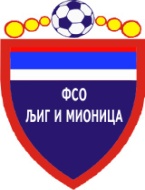 ФУДБАЛСКИ САВЕЗ ОПШТИНА ЉИГ И МИОНИЦА14240 Љиг  Годевац бб  поштански фах 14  тел: 014/3443-420 ж.р. 160-390764-29  www.fso-ljig-mionica.com  fso.ljig.mionica@gmail.com ДЕЛЕГИРАЊЕ СЛУЖБЕНИХ ЛИЦА ЗА 22. КОЛО МОФЛ ''ЗАПАД''Директор такмичењаМилан Жујовић с.р.''ЈАДАР 2013'' – ''ГРАДАЦ 85''1.Недић Миодраг, Ваљево14.06.2015. у 11:00, Ваљево2.Андрић Ђорђе, ВаљевоДелегат: Којић Мирко, В. Каменица3.Баштић Милован, Осеченица''БЕЛОШЕВАЦ'' – ''КОЛУБАРА 2''1.Живановић Стефан, Ваљево14.06.2015. у 17:30, Белошевац2.Нерић Александар, ЉигДелегат: Марковић Новица, Ваљево3.Ђукић Ивана, Љиг''БОРАЦ'' – ''ЛИПЉЕ''1.Жујовић Горан, Љиг14.06.2015. у 17:30, Рајковић2.Мијаиловић Иван, ЉигДелегат:   Веселиновић Верољуб, Ваљево3.Матијевић Немања, Гуњица''КОМАНИЦЕ'' - ''РИБНИКАР''1.Весић Дарко, Ваљево14.06.2015. у 17:30, Врујци2.Зорић Зоран, ВаљевоДелегат:   Максимовић Зоран, Ваљево3.Марковић Јелена, Ваљево''М. ПАВЛОВИЋ'' – ''РАЈАЦ''1.Не игра се2.Не игра се3.Не игра се''ПОЛЕТ'' – ''ИСКРА''1.Судије ће бити накнадно одређене14.06.2015. у 17:30, Попучке2.Судије ће бити накнадно одређенеДелегат:  Гајић Милан, Ваљево3.Судије ће бити накнадно одређене